Uitleg ADMINISTRATIEIn de klas zorgen de kleuters zelf voor heel wat administratie: ze kijken welk weer het is, schrijven op wie er allemaal is, ze turven welk fruit ze gegeten hebben.  Ze leren zich focussen, spelen met getallen, optellen en vergelijken, werken met tabellen, omgaan met data.  Het zou fijn zijn, moesten ze thuis dat ook kunnen doen.Welk weer is het ?De kleuters kijken met een bril door het venster.  Ze kijken welk weer het is: hoe hard het waait, welk weertype het is en hoe warm het is.  Op de bladzijden zetten de kleuters een streepje achter het juiste prentje.  Ze denken dan na wat ze moeten aandoen wanneer ze naar buiten gaan.  Ook her zetten ze weer een streepje.Je kan in meerdere kleuren werken.  Elke week een andere kleur.  Zo verspil je geen papier.Wie is er thuis ?In de klas duiden de kleuters elke dag aan wie er in de klas is.  Ze zetten een kruis onder de juiste datum bij de juiste persoon.Voor thuis heb ik het systeem wat aangepast.  Alle gezinsleden, mama, papa, broers, zussen, opa, opa, kunnen aangeturfd worden.  Om het interessanter te maken, kan je enkel degene meetellen die thuis blijven, dus niet wie er gaat werken.  ZO kan je gemakkelijker de vergelijking maken en ook aantonen wanneer het weekend is.Jullie kunnen altijd samen de naam van iedereen ernaast schrijven.  Lukt het niet, kan je altijd eerst een voorbeeld schrijven.Welk fruit eten we ?In de klas eten we veel fruit.  De kleuter zetten een streepje bij de juiste dag en het juiste fruit wat ze gegeten hebben.  Aan het einde van de week tellen ze dan de streepjes (mag per vijf ) en vergelijken welk fruit er de winnaar is.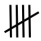  Explication ADMINSTRATIEDans la salle de classe, les tout-petits s'occupent eux-mêmes de beaucoup d'administration: ils vérifient le temps qu'il fait, notent qui est là et découvrent les fruits qu'ils ont mangés.Ils apprennent à se concentrer, à jouer avec les nombres, à additionner et à comparer, à travailler avec des tableaux, à gérer des données. Ce serait bien s'ils pouvaient faire ça à la maison.Welk weer is het ?Les enfants d'âge préscolaire regardent par la fenêtre avec des lunettes. Ils vérifient la météo: la force du vent, le type de météo et la chaleur. Les tout-petits marquent l'image correcte sur les pages. Ils réfléchissent ensuite à ce qu'il faut faire lorsqu'ils sortent. Ils ont également mis une autre marque.Vous pouvez travailler en plusieurs couleurs. Une couleur différente chaque semaine. De cette façon, vous ne perdez pas de papier.Wie is er thuis ?En classe, les enfants d'âge préscolaire indiquent qui est en classe tous les jours. Ils ont mis une croix sous la bonne date sur la bonne personne.J'ai un peu ajusté le système pour la maison. Tous les membres de la famille, maman, papa, frères, sœurs, grand-père, grand-père, peuvent être osés.Pour le rendre plus intéressant, vous ne pouvez compter que ceux qui restent à la maison, pas ceux qui travailleront. Cela facilite la comparaison et indique également le week-end.Vous pouvez toujours écrire le nom de n'importe qui à côté de lui ensemble. Si vous ne réussissez pas, vous pouvez toujours écrire un exemple en premier.Welk fruit eten we ?Nous mangeons beaucoup de fruits en classe. Le tout-petit a marqué le bon jour et le bon fruit qu'il a mangé. À la fin de la semaine, ils comptent ensuite les tirets (mai par cinq) et comparent les fruits qui gagnent.